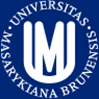 FJ2B0214 Initiation à la dissertation littérairePodzim 2020 – durée 4 heuresNom :                                                  Prénom :                                    Numéro d’étudiant :Vous choisirez l’un des sujets ci-dessous avant dans d’en discuter sous la forme d’une dissertation.Dissertation générale :Sujet 1 « La présence massive des images qui nous entourent nous amène souvent à parler d’une « civilisation de l’image », d’une « ère de l’image », ou bien d’un règne ou régime d’images. Au-delà du « définitionnisme », cela illustre la centralité que l’image acquiert dans le monde contemporain. » souligne Fabio de Lorca dans la revue Sociétés en 2011. Désormais peut-on affirmer que l’image aura toujours raison de nous ?Sujet 2 : Une société peut-elle être internationale ?Dissertation littéraire :Sujet 3 : La consolation est un thème récurrent en poésie mais la poésie a-t-elle, elle-même, le pouvoir d’apporter une consolation aux malheurs des hommes ? Sujet 4 : Dans un roman, les personnages négatifs sont-ils toujours les plus intéressants ?